                              Faculty CV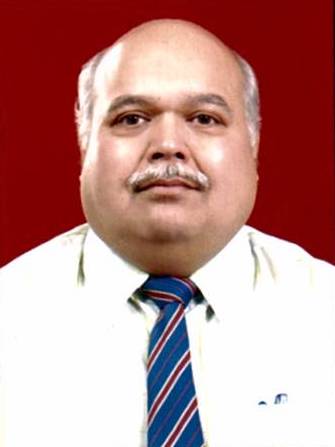 Name of Faculty:   SANJAY ASHOK YEOLE                                                                                 Present Position :  Lecturer in Civil Engineering (Selection Grade) Address              : 3/1 , Ajantha Nagari, Shikharewadi, Nashikroad,		      Nashik Maharashtra 422101Mobile No.        :   9423964116  E-Mail Id           : s_yeole@yahoo.com , sandude2265@gmail.comDate of Birth      : 22 / 09 / 1965       5. Memberships of professional organizations/Bodies :Institution of Engineers ( IEI) Member   M115448/0   From April 1998Chartered Engineer [India]   M115448/0  From April 1998Indian Society for Technical Education ( ISTE)LIFE MEMBER   LM12625  From October 1992QUALIFICATIONS:ADDITIONAL SKILLSCAREER DETAILS:SPECIALIZED TRAINING COURSES ATTENDED:Training Programmes / Seminars /  Workshops /  Courses   Participated / Paper Presentation By S. A. YeoleRESEARCH ACTIVITIES Papers published in Refereed Journal Articles (Total _04)Paper Presentation By S. A. YeolePresentations and Publications in Refereed International Conference Proceedings (Total __)Presentations and Publications in Refereed National Conference Proceedings (Total__)Reviewer for international JournalsWorking as a reviewer for the renowned International journals likeWORK DONE IN THE AREA OF TECHNICAL EDUCATIONWORKSHOP/ COMPETITION ARRANGED 04 Training Programmes arranged for Staff Development of content updating.PROJECT GUIDANCEGuided Project at undergraduate level.Guided Project at diploma level.EXPERT TALKWORK DONE AT ORGANIZATIONAL LEVELCurriculum Development Cell (C.D.C.) In charge officer Personality Development Courses- Non Exam Credit Courses In Charge officerOfficer  In charge – Examination – MSBTEOfficer  In charge – Examination – Autonomous InstituteOfficer  In charge – R.A.C. – Regional Assessment Center - MSBTEOfficer  In charge – L.A.C. – Local Assessment Center - Autonomous InstituteOfficer  In charge – Question Paper Printing Committee - Autonomous InstituteController of Examination - MSBTEMonitoring Committee -  MSBTE Inspection of Institutions for AICTE, DTE  Canada India Industry Institute partnership project - Curriculum Development Component    Course Coordinator for various Training programs“Application of Relays in Power Transmission “ (Electrical Engineering)“Hydrology “ ( Civil Engineering)“ Valuation of Properties” ( Civil Engineering)“ Induction Phase- I “ ( Inter disciplinary).WORK DONE FOR SOCIETYOTHER WORK HONORS AND AWARDSRESEARCH /OTHER GRANTS Rs. 15 Lakhs  grant for MODROB  Project of AICTE – Computer Lab of Civil Engineering Department of G. P. NashikSIGNATURE Course  Coordinator  for the  Courses – S. A. YeoleSr. No.Examination         InstituteBoard/University% of MarksClass AwardRemark1M.E. CivilConst. Tech, & ManagementNITTTR, ChandigarhPanjab University75.8 First Class with Distinction2B. E. Civil Govt. College of Engineering , Pune (C.O.E.P.)Poona University60.0First Class3D.B.M.J.D.C. Bytco Institute of Management & ResearchPoona University68.0First Class4H.S.C.Jai Hind Jr. College, DhuleM.S.B. of S. &H.S. Edu. MH72.17First Class5S.S.C.New City High school, DhuleM.S.B. of S. &H.S. Edu. MH87.0First Class with DistinctionSr. No.OrganizationDesignationDurationPeriodWork Done in Brief1M/s  Vijay Bhat & Associates 1882, Laxmi Bhuvan, Bhadrakali Road, Nasik-1 Engineer01/06/1987 to 15/01/19887.5 MonthsEstimates of Civil Engineering works, Detailing, Site supervision2K, K, Wagh College of Engineering, NashikLecturer in Civil Engineering18/01/1988 to 30/07/19968 Years 6.5 MonthsTeaching and allied activities3Government Polytechnic under Directorate of Technical EducationLecturer in Civil Engineering31/07/1996 to Till dateTeaching and allied activitiesSr. No.Title  of The ProgrammeTYPEOrganizing InstitutePeriodPeriodDuration & StatusSr. No.Title  of The ProgrammeTYPEOrganizing InstituteFromToDuration & Status“Appropriate Discretization Techniques in Engineering Analysis “UGC, New Delhi, NATIONAL SYMPOSIUMUniversity College of Engineering, Burla15 JUNE 198819 JUNE 198805 DAYS(1 WEEK )Participant" Instructional Methods "SHORT TERM TRAINING PROGRAMMETechnical Teachers Training Institute                 ( T.T.T. I. ), BHOPAL07  APR  199711  APR  199705 DAYS(1 WEEK )Participant" TRAINING OF PROGRAMME   CO-CORDINATORS "SHORT TERM TRAINING PROGRAMMETechnical Teachers Training Institute                 ( T.T.T. I. ), BHOPAL, Ext. Center, PUNE.23 MAR 199827 MAR 199805 DAYS(1  WEEK ) Participant“ INDUCTION  PHASE – I “INDUCTION   TRAINING   PROGRAMMEStaff Development Cell Govt. Polytechnic, MUMBAI22 JUNE 199817 JULY  199826 DAYS(4  WEEK ) Participant“ DACUM Workshop “CONTINUING EDUCATION PROGRAMMECIIILP, Government Polytechnic , NASHIK11 MAR 200215 MAR 200205 DAYS(1  WEEK ) Participant“ Developing Presentation Using Computer & Video”SHORT TERM TRAINING   PROGRAMMETechnical  Teachers  Training  Institute ( T.T.T. I. ) , BHOPAL20 MAY 200224 MAY 200205 DAYS(1  WEEK ) Participant“Repairs, Rehabilitation & Retrofitting of Structures”AICTE-ISTE SHORT TERM TRAINING   PROGRAMMEISTE-KJSP Chapter,K. J. Somaiya Polytechnic, Mumbai-400 07722 NOV 200403 DEC 200411 DAYS(2  WEEK ) Participant“Industrial Training”Industrial TrainingD.T. E., M. S. Mumbai  through Government Polytechnic, Pune15 JUNE 200617 AUG 2006(9 Weeks ) Participant“INDUCTION PHASE- II”INDUCTION TRAINING PROGRAMMEStaff Development Cell, Government polytechnic, Nashik27 AUG 200707 SEPT2007(2  WEEK ) Participant“Latest Techniques in Civil Engineering Construction and Practices”SHORT TERM TRAINING   PROGRAMMENational Institute of Technical Teachers Training and Research (NITTTR) Chandigarh04 OCT 201015 OCT 2010(2  WEEK ) Participant“Modern Building Materials and Construction Practices”SHORT TERM TRAINING   PROGRAMMENational Institute of Technical Teachers Training and Research (NITTTR) Chandigarh16 MAY 201120 MAY 2011(1  WEEK ) Participant“Environment Prevention, Control and Clean Technology”SHORT TERM TRAINING   PROGRAMMENational Institute of Technical Teachers Training and Research (NITTTR) Chandigarh23 MAY 201103 JUNE 2011(2  WEEK ) Participant“Evaluation of RCC Structures by using Non-Destructive Techniques”SHORT TERM TRAINING   PROGRAMMENational Institute of Technical Teachers Training and Research (NITTTR) Chandigarh18 JULY 201122 JULY2011(1  WEEK ) Participant“Damage Assessment and Repair Methodology for RCC Structures”SHORT TERM TRAINING   PROGRAMMEVeermata Jijabai Technological Institute (VJTI) Matunga, Mumbai09 JAN 201213 JAN 2012(1  WEEK ) Participant“AUTO  CAD”SHORT TERM TRAINING   PROGRAMMENational Institute of Technical Teachers Training and Research (NITTTR) Chandigarh14 MAY 201225 MAY 2012(2  WEEK ) Participant“Project Planning and Management”SHORT TERM TRAINING   PROGRAMMENational Institute of Technical Teachers Training and Research (NITTTR) Chandigarh10 SEPT 201214 SEPT 2012(1  WEEK ) Participant“Environmental Studies”SHORT TERM TRAINING   PROGRAMMENational Institute of Technical Teachers Training and Research (NITTTR) Chandigarh07 OCT 201311 OCT 2013(1  WEEK ) Participant“Personality Development Through Positive Thinking”SHORT TERM TRAINING   PROGRAMMENational Institute of Technical Teachers Training and Research (NITTTR) Bhopal03 MAR 201407 MAR 2014(1  WEEK ) Participant        (34 WEEKS )         (34 WEEKS ) Sr. No.Title  of The PaperType of ProgrammeOrganizing InstitutePeriodPeriodDuration & StatusSr. No.Title  of The PaperType of ProgrammeOrganizing InstituteFromToDuration & Status01“ Relevance of Courses & Measures To Improve Them In Context of Industrial Climate”WORKSHOPRegional Workshop on “National Technical Manpower Information System “Institute of Applied Manpower Research, New Delhi, D.T.E.M.S. Mumbai, NTMIS Nodal Center for Maharashtra17 DEC 199818 DEC 199802  DAYS Paper –Presentation 02“Autonomy in Technical Education – Experience at Government Polytechnic , Nashik ( Maharashtra )”CONVENTIONFifth State Level Annual Convention of ISTE Maharashtra & Goa SectionISTE Maharashtra & Goa Section, K.KW Wagh Education Society, NASHIK28 DEC 200029 DEC 200002  DAYS Participant & Paper –Presentation 03“ Impact of Autonomy & Industry-Institute Interaction in Development of Technical Education “WORKSHOP“National Technical Manpower Information System “Institute of Applied Manpower Research, New Delhi, D.T.E.M.S. Mumbai, NTMIS Nodal Center for Maharashtra24 JAN 200225 JAN 200202  DAYS Participant & Paper –Presentation 04“SWOT Analysis of An Autonomous Technical Institution”WORKSHOP“National Technical Manpower Information System “Institute of Applied Manpower Research, New Delhi, D.T.E.M.S. Mumbai, NTMIS Nodal Center for Maharashtra24 JAN 200225 JAN 200202  DAYS Participant & Paper –Presentation Sr. No.Title  of the CourseDisciplinePeriod Period DurationPlaceSr. No.Title  of the CourseDisciplineFromToDurationPlace01." Application  of Relays in  Power  Transmission "ELECTRICAL22  DEC  199724  DEC  199703  DAYSStaff Development  Cell , Govt. Polytechnic , Nashik02."  Hydrology "CIVIL05  OCT  199809  OCT  199805  DAYS     ( 1 WEEK )       Staff Development  Cell , Govt. Polytechnic , Nashik03." Valuation  of  Properties "CIVIL17  NOV  199821  NOV  199805  DAYS      ( 1 WEEK )       Staff Development  Cell , Govt. Polytechnic , Nashik04." Induction Phase  - I  "INTER DISCIPLINARY01  MAR 199926  MAR 199926  DAYS     ( 4 WEEK )Staff Development  Cell , Govt. Polytechnic , Nashik